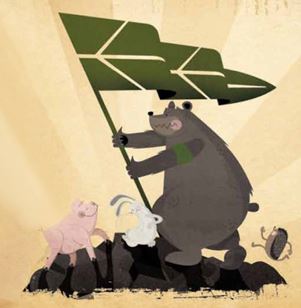 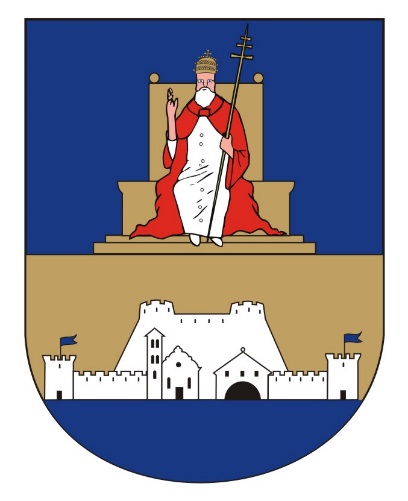 GRAD HVAR                                                                UDRUGA ŽMERGOJAVNI POZIVna sudjelovanje u akciji „World Cleanup Day“ – „Zelena čistka“  15. rujna 2018.g.Zadovoljstvo nam je još jednom pozvati Vas na sudjelovanje u najvećoj nacionalnoj kampanji zaštite okoliša – „Zelena čistka 2018.“. Ove godine pridružit ćemo se volonterima 150 zemalja s kojima ćemo zajedno, u okviru Svjetskog dana čišćenja                                          (World Cleanup Day), čistiti otpad iz okoliša.15. rujna 2018., subota, od 9:45 do 11:45 u Križnoj luciProgram:09:45 – 10:00 prijava sudionika ispred trgovine „Tommy“ u Križnoj Luci10:00 – 11:00 čišćenje10:45 – 11:00 edukacija o reciklaži za djecu11:00 – 11:45 marendaLokacije po sudionicima i dobnim skupinama:6  – 7 godina (+ staratelj) – šetnica od plaže kod Franjevačkog samostana do JK Zvir i Dječje igralište „Križna Luka“7  – 14 godina (+ staratelj) – obala (stijene i plaža) od plaže kod Franjevačkog samostana do plaže „Galeb“14 – 18+ godina, udruge i odrasli građani – zelena površina iza trgovine „Tommy“ do zavoja kod trgovine „Stifa“ronioci – uvala, lučica Križna luka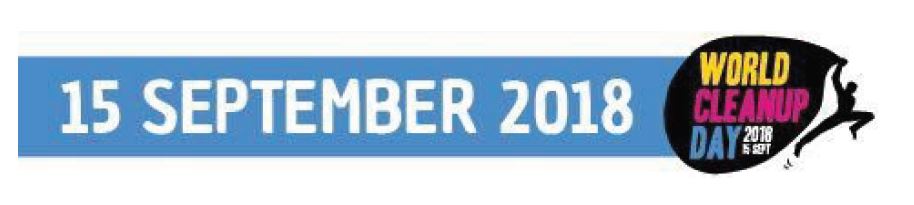 